AHEM TURKCEDERSİ.NET ORTAOKULU6. SINIF 2. DÖNEM 1.YAZILISI             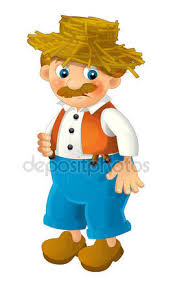 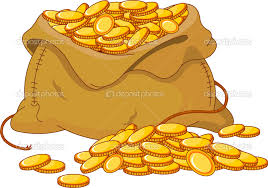 …………………………..Bir zamanlar cimri bir adam yaşarmış. Öyle cimriymiş ki sahip olduğu her şeyi altınla değiştirmiş. Bir çuval altını olunca da gidip bir ağacın dibine gömmüş.Gelgelelim aklı hep altınlarındaymış. Onları düşünmekten gözüne uyku girmez olmuş. Yemeden içmeden kesilmiş. Gece gündüz demez, aklına estiği zaman gider, toprağı kazarmış. Sonra altınlarını bir bir sayarmış.Rastlantı bu ya… Oradan geçen biri olanları uzaktan görmüş. Bakmış ki bu iş her gün tekrarlanıyor, durumu hemen anlamış.“Bu adam cimrinin biri” diye düşünmüş.Bir zaman sonra bizim cimri yine toprağı kazmış. Kazmış ama altınlar yerinde yok! Ne yapsın? Başlamış dövünmeye, çırpınmaya.… ……………………………………………………………………………………………………………………………………………………………………………………………………………………………………………………………………………………………………………………………………………………………………………………………………………………………………………………………………..(İlk beş soruyu yukarıdaki metne göre cevaplayınız.) Cimri adam sahip olduğu şeyleri neyle değiştirmiş? (5p)…………………………………………………………………………………………………………………………………………………………………………………….  Sürekli altınlarını düşünen adam gece gündüz demeden ne yaparmış? (5p)………………………………………………………………………………………………………………………………………………………………………………. Bir zaman sonra altınlarını yerinde bulamayan adam ne yapmış? (5p)……………………………………………………………………………………………………………………………………………………………………………..  Verilen öyküye uygun bir başlık yazınız. (5p)  …………………………………………………………………………………….. Verilen öykünün sonuç bölümünü kendinize göre tamamlayınız. (Cevabı metnin altında bırakılan boşluğa yazınız.) (5p)  Aşağıdaki verilen deyimlerle anlamlarını eşleştiriniz.(6p)“Şişe yere düşünce kapağı kırıldı.” Cümlesinde aşağıdaki ses olaylarından hangisi vardır? (5p)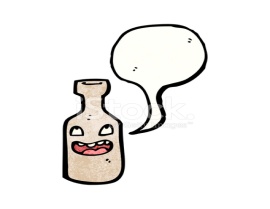  Ünsüz benzeşmesiÜnlü daralmasıÜnsüz yumuşaması   Ünlü düşmesi Aşağıdaki cümlelerin hangisi hal eki almamıştır? (5p) Silgisini masada unutmuş.Evden biraz önce ayrıldık.Düşünce bileğini burkmuş.Öğretmenimiz yarın gelecek.Aşağıdaki cümlelerin hangisinde yazım yanlışı yapılmıştır? (5p)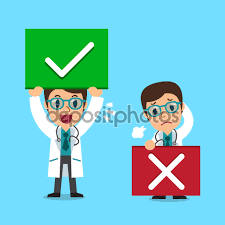 Eve geldimi hemen sofraya oturur.Güzel mi güzel bir kitap almış.Hasan maçta gol attı mı?Yarın Ayşe de gelecek mi?Aşağıdaki cümlelerin hangisinde nesnel anlatım kullanılmıştır? (5p)En sevdiğim mevsim ilkbahardır.İlkbaharda ağaçlar çiçek açar.Bence ilkbaharda herkes parklara çıkmalı.İlkbaharı kim sevmez ki?Aşağıdaki cümlelerin hangisinde zıt anlamlı sözcükler bir arada kullanılmıştır? (5p)Küçük bir evde oturuyorlar.Parlak bir güneş ışığıyla uyandım.Uzun değil, kısa elbiseni giy.Çocuğun ağlaması beni üzdü. ( )Şu yüz metre ilerdeki ağaca kadar yarışsak( ) beni geçebilir misin( ) ( )  diye sordu( ) Yukarıdaki cümlede yay ayraçla gösterilen yerlere hangi noktalama işaretleri getirilmelidir? (5p) (“ ), (. ), (“ ), ( !), (… )(“ ), (, ), (? ), (“ ), (. )( -), (? ), (; ), (! ), (. )(“ ), ( :), (“ ), (? ), (! )Aşağıda verilen isimleri tablodaki özelliklerine göre (X) ile işaretleyiniz.(3p)Maymun: “ Belli olmaz. Yarışalım da görelim bakalım, kim önce ağacın yanına varacak. “  Yukarıdaki cümlede aşağıdaki söz sanatlarından hangisi kullanılmıştır? (5p)Abartma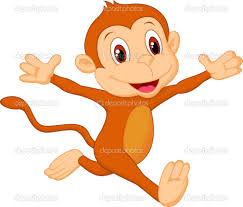 KişileştirmeBenzetmeKonuşturma   Aşağıdaki altı çizili sözcüklerden hangisi türemiş sözcüktür? (5p) Mumları masanın üstüne yerleştirdim.Odaya balonlar astım.Yemek için hazırlık yaptım.Aniden bir ses duydum.  Aşağıdaki sözcüklerin aldıkları ekleri (X) işaretiyle belirtiniz.(4p)  Aşağıdaki cümlelerde verilen isim tamlamalarının türünü işaretleyiniz.(6p)“Ateş olmayan yerden duman çıkmaz.”Yukarıda verilen atasözünü hangi durumda kullanırız? (5p)Yaptığımız işten geri dönme imkanımız olmadığında.Şüphelendiğimiz bir konu ile ilgili belirtiler oluştuğunda.Tutumlu olmanın önemini anlatırken.Düşünmeden hareket edip, zarar gördüğümüzde.Akdeniz ikliminde en fazla yağış kışın düşer. Kışın görülen yağışlar cephesel kökenlidir. Cephesel yağışlar en fazla bu iklimde görülür.Yıllık yağış miktarı yükseltiye göre değişir. Ortalama 600 –1000 mm arasındadır. Yağış rejimi düzensizdir.    Yukarıdaki paragrafta düşünceyi geliştirme yollarından hangisi kullanılmıştır? (5p)Benzetme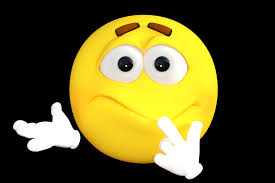 Tanık göstermeSayısal verilerden yararlanmaTanımlama   Aşağıdaki sözcüklerin kökünü örnekte olduğu gibi tabloda uygun bölüme yazınız.(6p)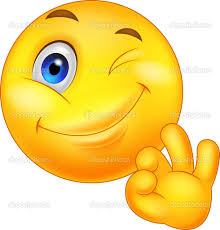 Başarılar!..Kitaplıktekil çoğulçoğultoplulukKitaplıkAnkara özelözelcinscinsAnkara mutluluksomutsomutsoyutsoyutmutlulukYapım ekiÇekim EkiEvimizSusuzlukPazardabulutluB.li İ.Tam.B.siz İ.Tam.Zin.İ. Tam.Kedi ağacın arkasına saklanmış.Mutfak balkonunun kapısı açık kalmış.Su tabancasıyla oynuyorlar.İsim köküFiil köküSevgisizSev-KulaklıkBalıkçıGülüşmek KaralamakTemizleyecekAlmışsın